Ferienwoche 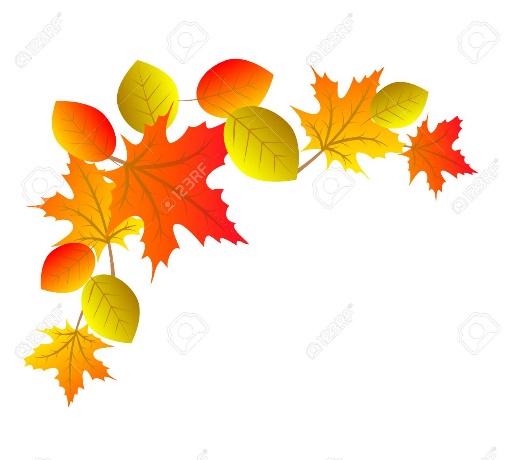 *Montag, 18.10.: Schloss Augustusburg (Schokoladenherstellung oder Thema „Zeitreise“)(Brotdose für das Mittagessen mitschicken + Mundschutz)	8.30 Uhr – 14.00Uhr					16€* Dienstag, 19.10.:  Ein Tag mit Alpakas	9.00 Uhr – 14.00 Uhr					10€(Mundschutz + Brotdose für das Mittagessen mitschicken, sowie Wetterfeste Kleidung)		* Mittwoch, 20.10.: Töpfern oder Traumfänger gestalten						3€* Donnerstag 21.10:  elektronischer Spielzeugtag* Freitag, 22.10.:  Kino im Hort			 2,50€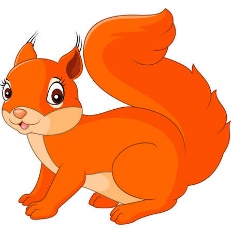 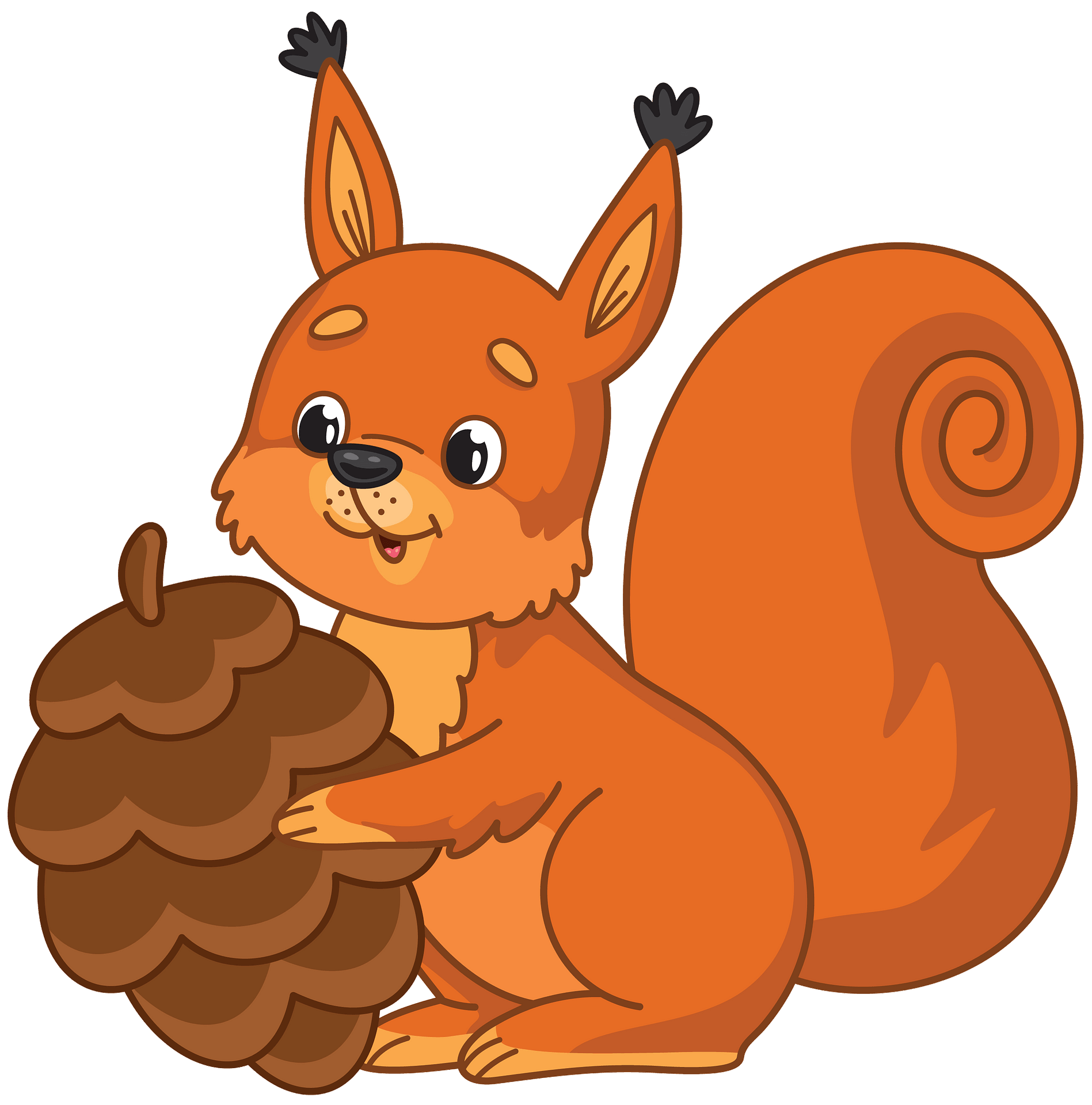 2. Ferienwoche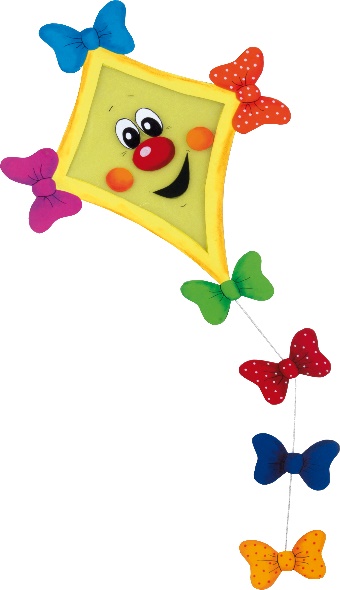 *Montag, 25.10.: elektronischer Spielzeugtag* Dienstag, 26.10.:  Herbstrallye im Kultur- und Freizeitzentrum Lugau	(Mundschutz mitschicken+ Wetterfeste Kleidung)
7.30 Uhr – 14.00Uhr						8€* Mittwoch, 27.10.: Kreativtag „Herbst“ Windlichter oder Schlüsselanhänger						3€* Donnerstag 28.10.:  Wir gehen wandern (Brotdose für das Mittagessen mitschicken + Wetterfeste Kleidung)				 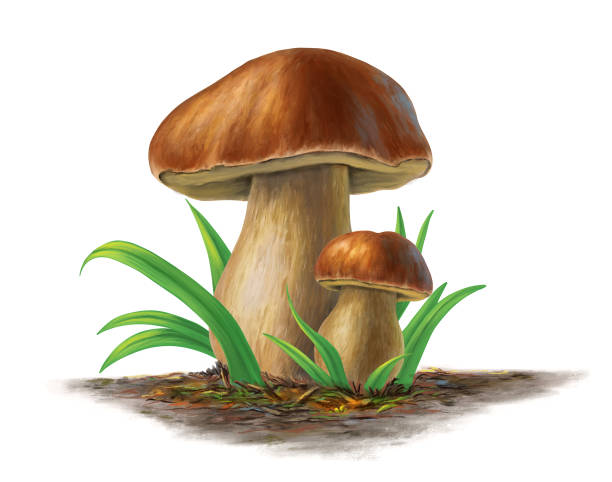 * Freitag, 29.10.: Schloss Lichtenwalde (Gummibärchen- oder Seifenherstellung)(Brotdose für das Mittagessen mitschicken + Mundschutz)	8.30 Uhr – 14.00Uhr					16€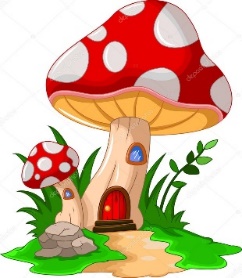 Anmerkung: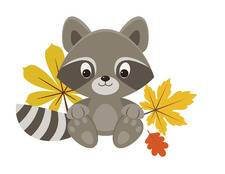 Die Veranstaltungen finden an den vorgegebenen Terminen statt und die Anmeldung Ihres Kindes ist verbindlich.(Ausflug zu den Alpakas, Kultur- und Freizeitzentrum, Schloss Augustusburg und Lichtenwalde)Alle anderen Angebote gestalten wir flexibel nach den Interessen der Kinder und der Wetterlage.Schicken Sie ihrem Kind immer wettergerechte Kleidung mit.Bitte bezahlen Sie den jeweiligen Betrag in Verbindung mit der Ferienanmeldung, in einem verschlossenen Briefumschlag.Bitte bringen Sie Ihr Kind, an Ausflugstagen, zu den angegebenen Zeiten in die Einrichtung.An allen anderen Tagen sollten alle Kinder bitte bis spätestens 9.00 Uhr im Hort sein. Abmeldungen für den jeweiligen Tag sollten bis 7.45 Uhr erfolgen.Bezahltes Geld, kann eventuell, durch Ausflüge mit Festpreisen, nicht zurückerstattet werden. Versuchen Sie daher bitte, dass Ihr Kind an diesen Ausflügen teilnehmen kann.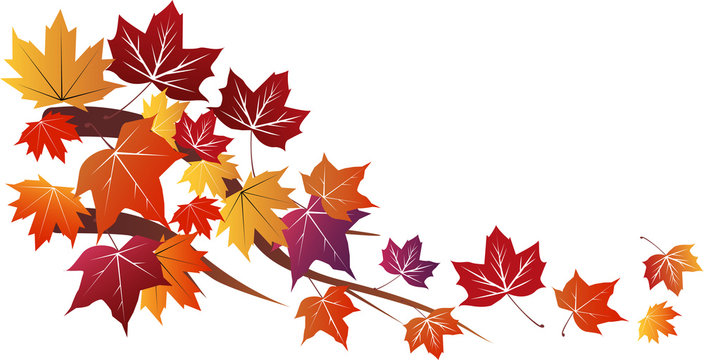 Unsere Herbstferien18.10. – 29.10.2021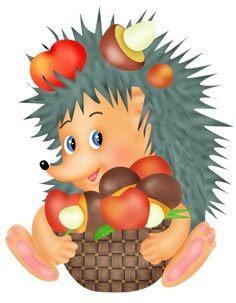 